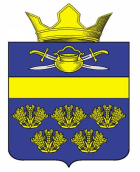 АДМИНИСТРАЦИЯ ВЕРХНЕКУРМОЯРСКОГО СЕЛЬСКОГО ПОСЕЛЕНИЯ КОТЕЛЬНИКОВСКОГО МУНИЦИПАЛЬНОГО РАЙОНА ВОЛГОГРАДСКОЙ ОБЛАСТИПОСТАНОВЛЕНИЕ11 января    2017 года                                                                                       №1       Об отмене некоторых правовых актов В соответствии с Федеральным законом о 25.10.2001 N 137-ФЗ (ред. 03.07.2016) «О введении в действие Земельного кодекса Российской Федерации», с Федеральным законом от 06.10.2003г. № 131-ФЗ «Об общих принципах организации местного самоуправления в Российской Федерации», Уставом Верхнекурмоярского сельского поселения Котельниковского муниципального района Волгоградской области, администрация   Верхнекурмоярского  сельского поселения Котельниковского муниципального района Волгоградской области постановляет: 1. Отменить:1.1 Постановление  администрации  Верхнекурмоярского сельского поселения Котельниковского муниципального района № 24 от 07.07.2015 года «Об утверждении административного регламента предоставления администрацией Верхнекурмоярского сельского поселения Котельниковского муниципального района Волгоградской области муниципальной услуги «Прекращение права постоянного (бессрочного) пользования земельными участками, находящимися в собственности Верхнекурмоярского сельского поселения Котельниковского муниципального района Волгоградской области, а также земельными участками государственная собственность на которые не разграничена».1.2 Постановление администрации Верхнекурмоярского сельского поселения Котельниковского муниципального района  №29 от 07.07.2015 года «Об утверждении административного регламента предоставления администрацией Верхнекурмоярского сельского поселения Котельниковского муниципального района Волгоградской области муниципальной услуги «Уточнение сведений о земельном участке (изменение вида разрешенного использования, адреса, уточнение местоположения границы и площади земельного участка)».1.3 Постановление администрации Верхнекурмоярского сельского поселения Котельниковского муниципального района № 31 от 07.07.2015 года «Об утверждении административного регламента предоставления администрацией Верхнекурмоярского сельского поселения Котельниковского муниципального района Волгоградской области муниципальной услуги «Прекращение права  пожизненного наследуемого владения земельными участками, находящимися в собственности Верхнекурмоярского сельского поселения Котельниковского муниципального района Волгоградской области, а также земельными участками государственная собственность на которые не разграничена».1.4 Постановление администрации Верхнекурмоярского сельского поселения Котельниковского муниципального района № 22  от 07.07.2015года «Об утверждении административного регламента предоставления администрацией Верхнекурмоярского сельского поселения Котельниковского муниципального района Волгоградской области муниципальной услуги «Выдача разрешения на использование земель или земельных участков, находящихся в собственности Верхнекурмоярского сельского поселения Котельниковского муниципального района Волгоградской области, а также земель или земельных участков государственная собственность на которые не разграничена, без предоставления земельных участков и установления сервитутов»1.5 Постановление администрации Верхнекурмоярского сельского поселения Котельниковского муниципального района №26 от 07.07.2015 года «Об утверждении административного регламента предоставления администрацией Верхнекурмоярского сельского поселения Котельниковского муниципального района Волгоградской области муниципальной услуги «Предоставление земельного участка в постоянное (бессрочное) пользование».1.6 Постановление администрации Верхнекурмоярского сельского поселения Котельниковского муниципального района № 30 от 07.07.2015 года «Об утверждении административного регламента предоставления администрацией Верхнекурмоярского сельского поселения Котельниковского муниципального района Волгоградской области муниципальной услуги «Предоставление земельного участка, на котором расположены здание, сооружение».1.7 Постановление администрации Верхнекурмоярского сельского поселения Котельниковского муниципального района № 33  от 07.07.2015 года «Об утверждении административного регламента предоставления администрацией Верхнекурмоярского сельского поселения Котельниковского муниципального района Волгоградской области муниципальной услуги «Предоставление земельного участка, на котором расположены объекты незавершенного строительства, для завершения их строительства».1.8 Постановление администрации Верхнекурмоярского сельского поселения Котельниковского муниципального района № 32  от 07.07.2015 года «Об утверждении административного регламента предоставления администрацией Верхнекурмоярского сельского поселения Котельниковского муниципального района Волгоградской области муниципальной услуги «Подготовка и (или) утверждение схемы расположения земельного участка или земельных участков на кадастровом плане территории».1.9 Постановление администрации Верхнекурмоярского сельского поселения Котельниковского муниципального района №23 от 07.07.2015года «Об утверждении административного регламента предоставления администрацией Верхнекурмоярского сельского поселения Котельниковского муниципального района Волгоградской области муниципальной услуги «Предоставление земельного участка в безвозмездное  пользование».1.10 Постановление администрации Верхнекурмоярского сельского поселения Котельниковского муниципального района №25 от 07.07.2015года «Об утверждении административного регламента предоставления администрацией Верхнекурмоярского сельского поселения Котельниковского муниципального района Волгоградской области муниципальной услуги «Установление сервитутов в отношении земельных участков, находящихся в собственности Верхнекурмоярского сельского поселения Котельниковского муниципального района Волгоградской области»1.11 Постановление администрации Верхнекурмоярского сельского поселения Котельниковского муниципального района №28 от 07.07.2015года «Об утверждении административного регламента предоставления администрацией Верхнекурмоярского сельского поселения Котельниковского муниципального района Волгоградской области муниципальной услуги «Предоставление земельного участка гражданам для индивидуального жилищного строительства, ведения личного подсобного хозяйства в границах населенного пункта, садоводства, дачного хозяйства, гражданам и крестьянским (фермерским) хозяйствам для осуществления крестьянским (фермерским) хозяйством его деятельности»1.12 Постановление администрации Верхнекурмоярского сельского поселения Котельниковского муниципального района №36  от 07.07.2015года «Об утверждении административного регламента предоставления администрацией Верхнекурмоярского сельского поселения Котельниковского муниципального района Волгоградской области муниципальной услуги «Продажа или предоставление земельного участка в аренду без проведения торгов».1.13 Постановление администрации Верхнекурмоярского сельского поселения Котельниковского муниципального района №35  от 07.07.2015года «Об утверждении административного регламента предоставления администрацией Верхнекурмоярского сельского поселения Котельниковского муниципального района Волгоградской области муниципальной услуги «Продажа или предоставление земельного участка в аренду на торгах, проводимых в форме аукционов по инициативе заинтересованных в предоставлении земельного участка гражданина или юридического лица».1.14 Постановление администрации Верхнекурмоярского сельского поселения Котельниковского муниципального района №34 от 07.07.2015года «Об утверждении административного регламента предоставления администрацией Верхнекурмоярского сельского поселения Котельниковского муниципального района Волгоградской области муниципальной услуги « Предоставление земельного участка, гражданину или юридическому лицу в собственность бесплатно».1.15 Постановление администрации Верхнекурмоярского сельского поселения Котельниковского муниципального района № 60 от 26.11.2015 года «Об утверждении административного регламента предоставления муниципальной услуги «Предоставление земельных участков отдельным категориям граждан, установленным Законом Волгоградской области от 14.07.2015г. № 123-ОД «О предоставлении земельных участков, находящихся в государственной или муниципальной собственности, в собственность граждан бесплатно».1.16 Постановление администрации Верхнекурмоярского сельского поселения Котельниковского муниципального района № 52  от 28.09.2015 года «О постановке граждан, на учет в целях последующего предоставления им земельных участков в собственность бесплатно».1.17 Постановление администрации Верхнекурмоярского сельского поселения Котельниковского муниципального района № 27 от 07.07.2015 года «Об утверждении административного регламента предоставления администрацией Верхнекурмоярского сельского поселения Котельниковского муниципального района Волгоградской области муниципальной услуги « Предварительное согласование предоставления земельного участка».2. Настоящее постановление вступает в силу со дня его подписания.Глава Верхнекурмоярского                   сельского поселения                                                                  А.С. Мельников                                                                          